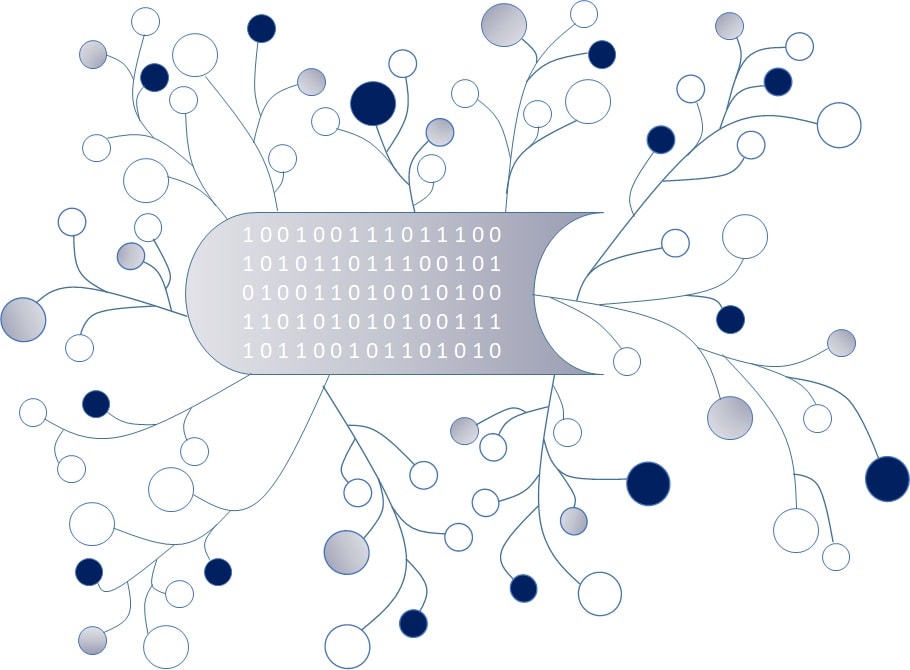 DigI-VETFostering Digitization and Industry 4.0 in vocational education2018-1-DE02-KA202-005145DigI-VET Classroom Material 
November 2020UPB – Jennifer SchneiderProject Title	DigI-VETReference Number	2018-1-DE02-KA202-005145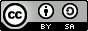 Digitisation?! What does it mean?Our life is changing fast even the digitisation has become a fundamental part of our daily work and private business. But, what does digitisation means for VET? The following, general definition parts for digitisation shows a great overview of main parts of digitisation. 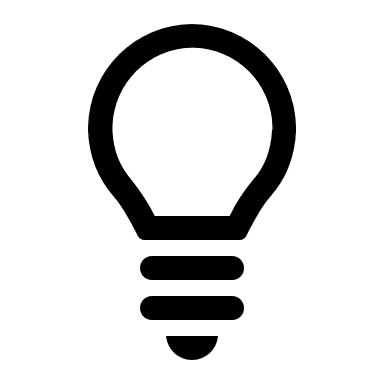 Tasks:Write down an own definition of Digitisation with focus on the field of vocational education and training: Please think on the main aspects Digitisation should focus on:Five different examples of digitisation which you know or heard about:1.												2.	 											3.												4.												5.												Digitisation in VET means …Digitsation should focus on…… because…